		Stage 2 Chemistry	Birdwood		HIGH SCHOOL	Topic 1: Monitoring the Environment		Chemists Calculating and Stoichiometry	Review Paper 4	DUE DATE:    	Question 1	i	Calculate the oxidation number of the element in bold in each of the following: 			a		Cu2+	b	N2O4	c	CrO42-			d		Pb	e	F2	f	HPO42-	ii		Aluminium can be used in flash bulbs to produce an intense burst of light.			Aluminium is produced in the process. The equation for the reaction is:			4Al(s)    +    3O2(g)                      2Al2O3 (s)      			State the mole ratio of oxygen to aluminium oxide in this reaction.	iii		Palmitic acid is the main component of the oil found in palm trees. [See diagram below.] 			It has the molecular formula:  CH3(CH2)14COOH.			Show by using the molar mass, that the percentage of carbon in palmitic acid is approximately 75%.							(5 marks)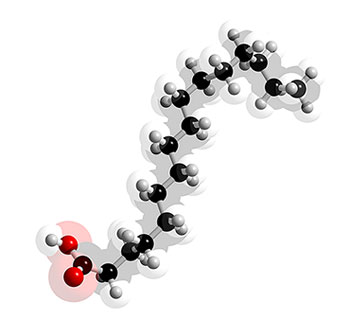 Question 2	Calculate the mass (in grams), of 0.025 mol of 	iron (II) chloride, FeCl3.                                            (3 marks)	(3 marks)Question 31.48 g of potassium carbonate, K2CO3, is dissolved in distilled water to make a solution of volume 200.0 mL. 	Calculate the concentration of this solution in mol L-1.	(3 marks)	(3 marks)Question 4	Calculate the mass of copper nitrate, Cu(NO3)2 needed to 	prepare 250 mL of a 0.25 mol L-1 solution.	(2 marks)Question 5	Calculate the number of moles in 25 mL of 2.0 molL-1 potassium chloride solution.	(2 marks)Question 6The combustion of octane in excess air can be represented by the equation:		2C8H18(g)    +    25O2(g)                         16CO2(g)      +    18H2O(l)	i	State the reacting mole ratio of octane, C8H18, to carbon dioxide.	ii		Hence find the mass of octane, in grams, that would be needed to be burnt to produce 1000 g of CO2.					(4 marks)Question 7Credit will be given for the correct use of significant figures in answers to question 7.    	(1 mark)The process of respiration can be represented by the equation:		C6H12O6 (aq)    +    6O2(g)                         6CO2(g)      +    6H2O(l)	i	Calculate the mass of glucose, C6H12O6, required to prepare 200.0 mL of a solution with a 		concentration of 0.200 mol L-1.ii	When a 10.0g glucose tablet completely reacts with oxygen according to the equation above, 		calculate the mass of water produced.iii	If the density of water is approximately 1.00 gmL-1, 		convert the mass of water produced in part ii to a volume in mL.	(6 marks)Question 8	Consider the reaction represented by the unbalanced equation:	Ag(s)    +    HNO3(aq)                          AgNO3(aq)        +        NO2(g)      +    H2O(l)i	Balance the equation.ii	Name one of the reactants.iii	Calculate the mass of silver that would react with 50.0 mL of 2.50 M HNO3.iv	Calculate the volume of 2.50 M HNO3 that would be needed to react with 100.0 g of silver.							(8 marks)					TOTAL MARK = 34